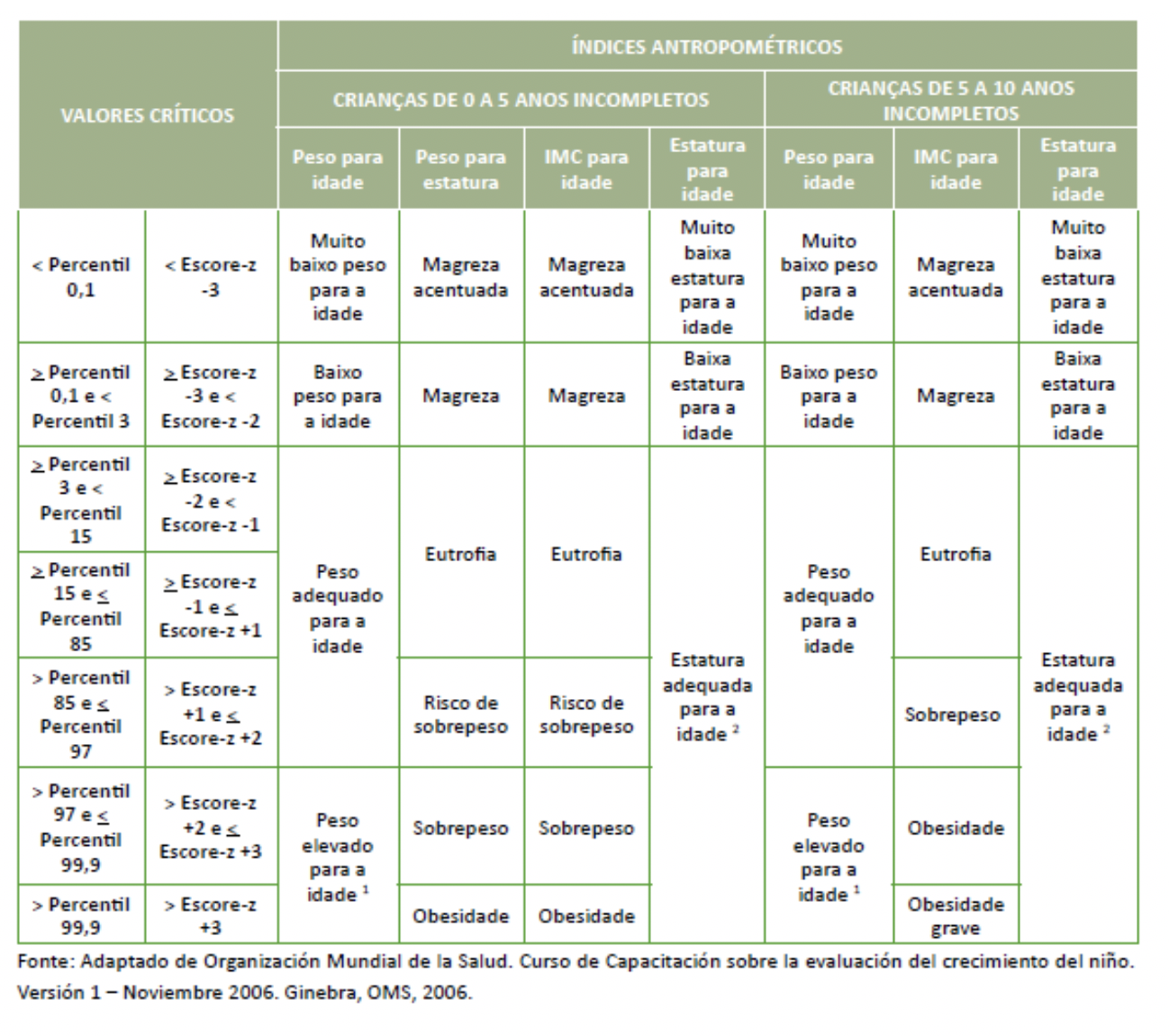 * A partir da circunferência braquial é possível calcular a área muscular do braço (AMB) (Weffort e Lopes, 2009): AMB =  ** Circunferência muscular do braço (cm) = circunferência do braço (cm) – (0,314 x dobra cutânea tricipital (mm)) (Sociedade Brasileira de Pediatria, 2009).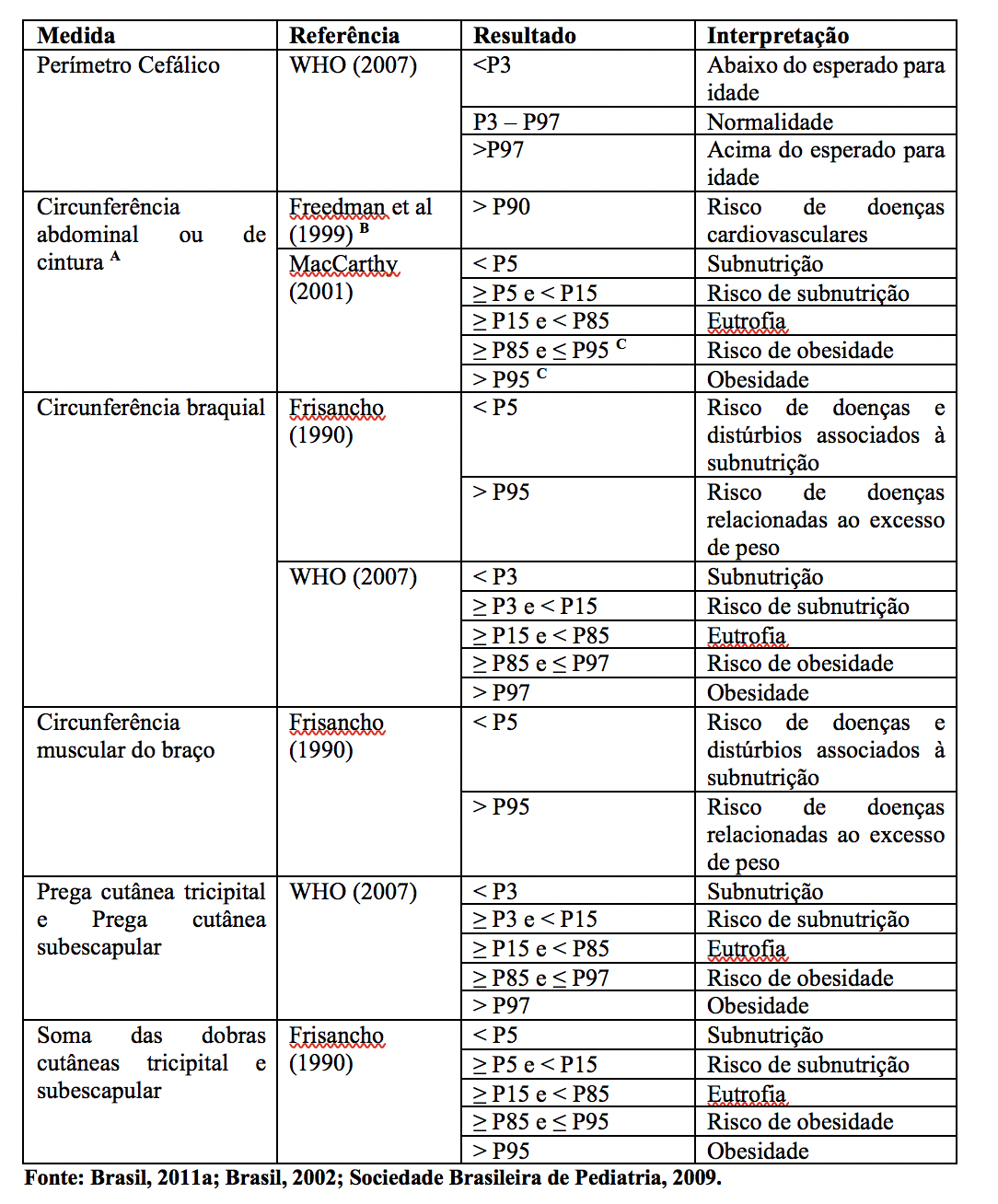 Idade (anos)Parâmetros Complementares de Classificação do Estado NutricionalReferência0 a 3 anosPerímetro CefálicoCurvas de crescimento WHO (2007) - 0 a 3 anosPerímetro TorácicoVide “Interpretação dos Parâmetros Complementares” 0 a 19 anosCircunferência abdominal ou de cinturaCircunferência braquial*Circunferência muscular do braço**Freedman et al (1999) e MacCarthy (2001) Frisancho (1990) e WHO 2007 Frisancho (1990) 0 a 19 anosPrega cutânea tricipitalPrega cutânea subescapularSoma das dobras cutâneas tricipital e subescapularNCHS (1976-1980) e WHO (2007) NCHS (1976-1980) e WHO (2007) Frisancho (1990) 